Теория справедливости (равенства) (Equity Theory) предложена в 1963 году американским психологом Джоном Стейси Адамсом(John Stacey Adams). 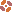 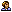 Она основывается на утверждении, что люди субъективно оценивают соотношение между затраченными усилиями и полученным вознаграждением и сравнивают это соотношение с показателями других людей, выполнявших такую же работу.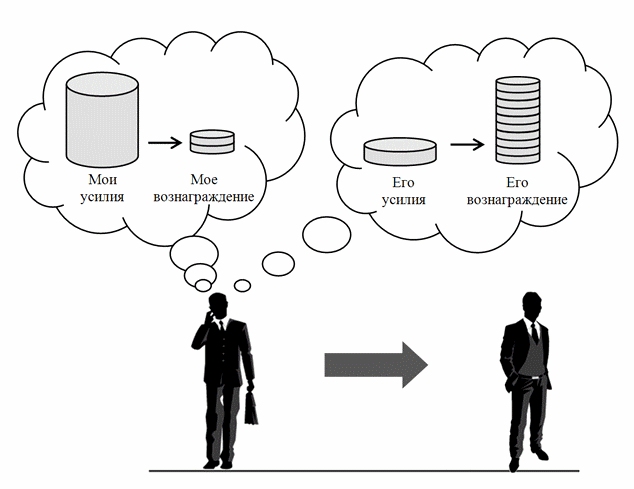 .Адамс выделил шесть возможных реакций человека на несправедливость.Как возникает такого рода мотивация? Несправедливость возникает в ситуации, когда человек чувствует, что отношение отдачи, которую он получает, к его вкладу в выполнение работы оказывается не равным соответствующему соотношению у других работников. вклад сотрудника 	полученная отдачаилиЕсли представление о собственном отношении «вклад — отдача» не соответствует представлению о том же отношении у других, человек будет прилагать все усилия, чтобы восстановить справедливость. Это стремление восстановить справедливость используется как объяснение трудовой мотивации. Сила такого рода мотивации находится в прямой зависимости от ощущения существующей несправедливости.С. Адамс считал, что такая мотивация выражается в нескольких формах. Для восстановления справедливости человек можетОсновной вывод: опытный менеджер должен отслеживать реакции подчиненных и вовремя устранять возникающие противоречия.